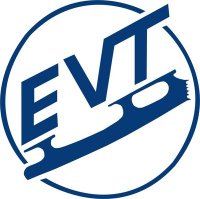                        Kilpailuvahvistus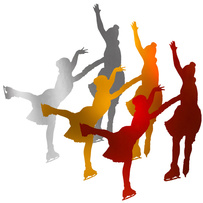 Etelä-Vantaan taitoluistelijoiden kutsukisat  Myyrmäen jäähallilla lauantaina 17.12.2016 Etelä-Vantaan Taitoluistelijat ry kiittää ilmoittautumisestanne ja vahvistaa osallistumisenne kutsukilpailuihin Myyrmäen jäähallilla.  Aika	Lauantai 17.12.2016 klo 12.00 alkaen. Kilpailussa ei järjestetä harjoituksia. 	Kilpailun aikataulu liitteenä. Järjestävä seura pidättää oikeuden aikataulumuutoksiin. Kilpailun lopullinen aikataulu ilmoitetaan kilpailun internet-sivuilla mahdollisimman pian arvonnan jälkeen.Kilpailupaikka    Myyrmäen jäähalli 1, Raappavuorentie 10, 01600 Vantaa https://goo.gl/maps/suUX1FPRrGwArvonta 	Arvonta suoritetaan ma 12.12.2016 klo 18.00 Myyrmäen 1. Jäähallin kahvilakabinetissa (2. krs.) järjestävän seuran toimesta. Myyrmäen jäähalli, Raappavuorentie 10, 01600 Vantaa. 	Luistelujärjestys julkaistaan mahdollisimman pian arvonnan jälkeen kilpailun Internet-sivuilla: 	http://evt.sporttisaitti.com/kilpailut/muodostelmaluistelu/kutsukilpailu-17-12-2016/Kilpailusäännöt		Kilpailussa noudatetaan STLL:n ja ISU:n kilpailusääntöjä kaudelle 2016–2017. 	Kaikissa sarjoissa käytetään muodostelmaluistelun ISU-arviointia.  Koko joukkue voi osallistua 	alkuverryttelyyn ja palkintojenjakoon. Musiikki	Kilpailussa käytetään CD-soitinta. Pyydämme joukkueita huomioimaan, että itse poltetun CD:n on oltava CDR-tyyppinen (ei CDRW). Levyn tulee olla hyvässä kunnossa ja siinä pitää olla joukkueen nimi, sarja ja musiikin kesto. Musiikista tulee olla mukana myös varakopio. Ensisijainen levy ja varakopio tulee olla selvästi merkittynä. Kilpailun tekninen henkilöstö ja tuomaristoTuomareiden matkalaskut maksetaan STLL:n suositusten mukaisesti ja laskutetaan joukkueilta kilpailumaksun yhteydessä.	Tuomaristo	Vahvistettu tuomaristo kilpailuvahvistuksen liitteenä. 	PääsyliputKatsomossa on numeroimattomat paikat. Kilpailupäivänä lippuja on saatavissa kilpailupaikan ovelta klo 11.00 alkaen. Maksuvälineenä käy ainoastaan käteinen. 	Pääsylippujen hinnat: aikuiset 10 €, lapset (4-16 vuotta) ja eläkeläiset 5 €.Jäähalliin saapuminen Joukkueet voivat saapua jäähalliin klo 10.00 alkaen. Sisäänkäynti jäähallin oikealta reunalta, joukkueille merkitystä ovesta.	 Akkreditointi	Joukkueiden tulee akkreditoitua kilpailutoimistossa välittömästi halliin saapuessaan. 	Kilpailumusiikit tulee luovuttaa kilpailutoimistoon joukkueen akkreditoinnin yhteydessä.                              Kilpailutoimisto sijaitsee jäähallin 2.kerroksessa.Ruusut ja lahjatKilpailussa on ruusumyynti ja järjestävä seura myy myös seuran omia tuotteita. Paikalla on lisäksi ulkopuolisia kauppiaita. Turvallisuussyistä lahjojen heittäminen jäälle on kielletty. Lahjat voi jättää niitä varten varattuihin joukkueittain nimettyihin kasseihin, joista järjestäjät toimittavat ne luistelijoille pukukoppeihin. Lahjakassit toimivat myös luistinsuojien säilyttämisessä. Kilpailun päättyessä lahja/luistinsuojakassi tulee palauttaa koppiemolle.Kilpailun johto	Annariitta Virta, puh. 0400 724 704, evt.annariitta@gmail.comKilpailusihteeri	Susanna Korjus, puh. 041 709 2713    muokkakisat.evt@gmail.comKilpailun Internet-sivut	http://evt.sporttisaitti.com/kilpailut/muodostelmaluistelu/kutsukilpailu-17-12-2016/Tapahtumasivu Facebookissa	https://www.facebook.com/events/1505998846083256/Tervetuloa!Etelä-Vantaan Taitoluistelijat ryLiitteet                Kilpailuvahvistus                             Osallistuvat joukkueet	Vahvistettu aikataulu                             Tuomaristo	Käytännön ohjeet luistelijoille	Myyrmäen jäähallin pohjakarttaJakelu 	STLL, Tuomarit, EsJt, ETK, EVT, HL, HSK, TTK, VG-62